Using Moodle RubricsTips & Reference GuideAgendaGrading overview of a completed course – Public SpeakingNotes:in “Administration” (Where is it?  bottom, right)“Grades”“Setup” tab“Scales” tab – for any assignment with more than 100 points“Letters” tab – how to set-up overall grading scaleExample of a completed rubric – Professional Communication - NetworkingExample of grading ease – “Rubric Example”Inputting a new rubric-based assignment in MoodleYour choice:  Input a practice rubric-based assignment in our class or 
start working on an assignment for one of your classesAdding/Changing a new assignmentGrade Type:  Point or Scale?Point:  if 100 points or lessScale:   if more than 100 pointsGrading Method:  Change to “Rubric”Grade Category:  Only if you’ve set up categories (see Notes on Your Gradebook)Go to “Administration”Advanced GradingDefine RubricCriteria vs. LevelsRubric OptionsThere are two places to check points/scale attributed to an assignment.  The total points from your rubric need to match the points assigned from your main Moodle page: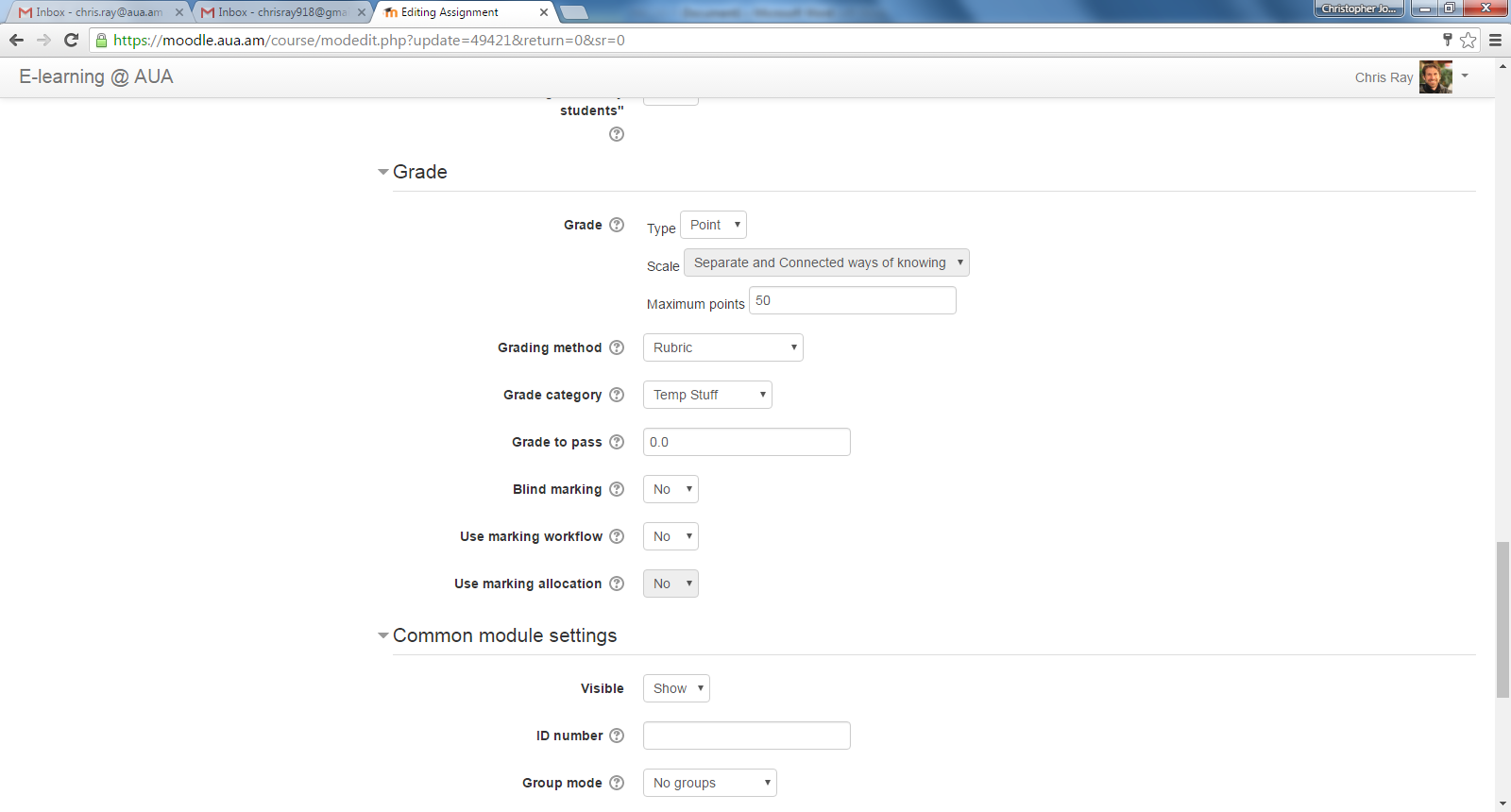 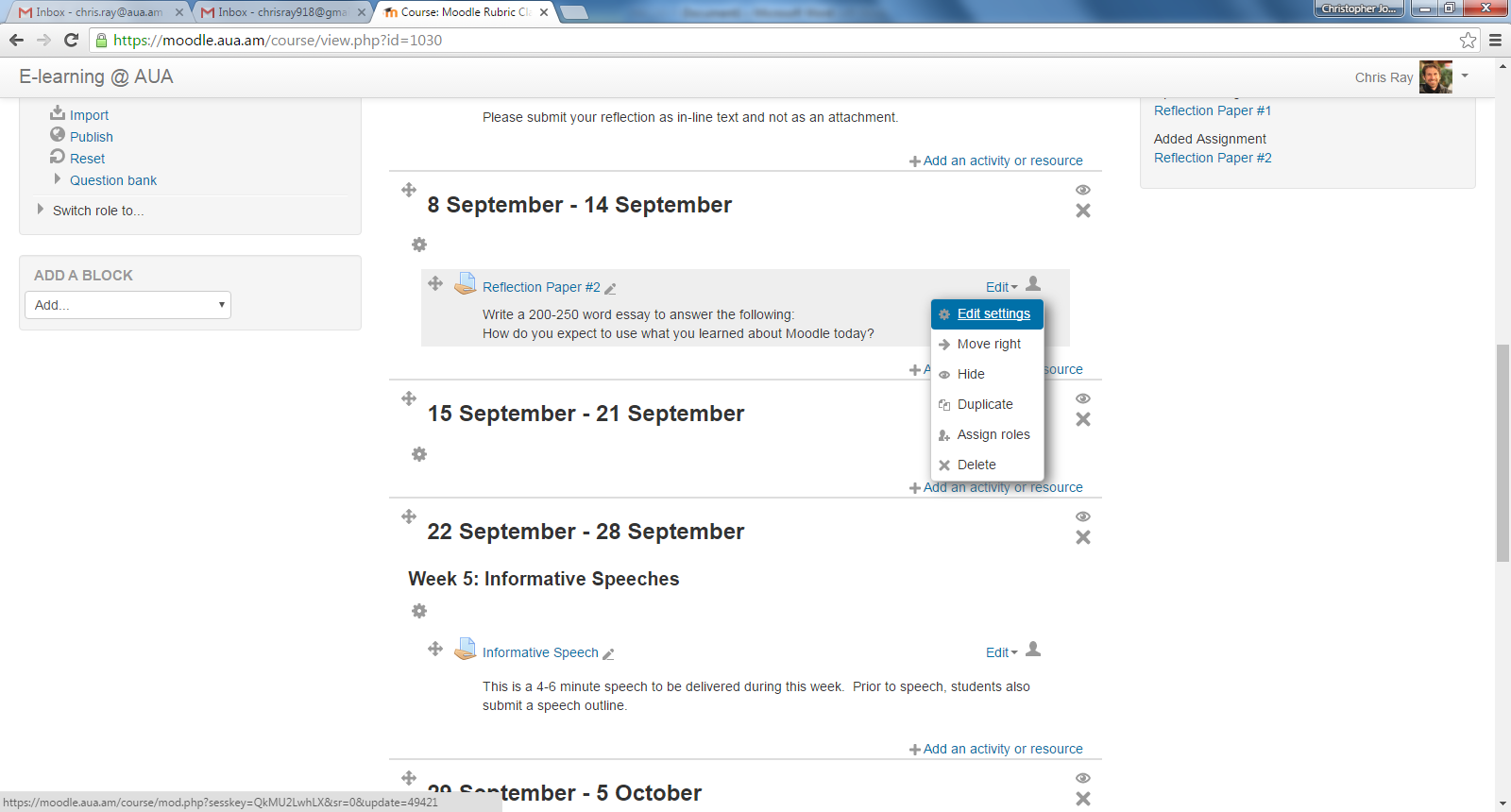 Suggestion:  Every time that you “edit settings” on an assignment, “expand all” sections (top, right).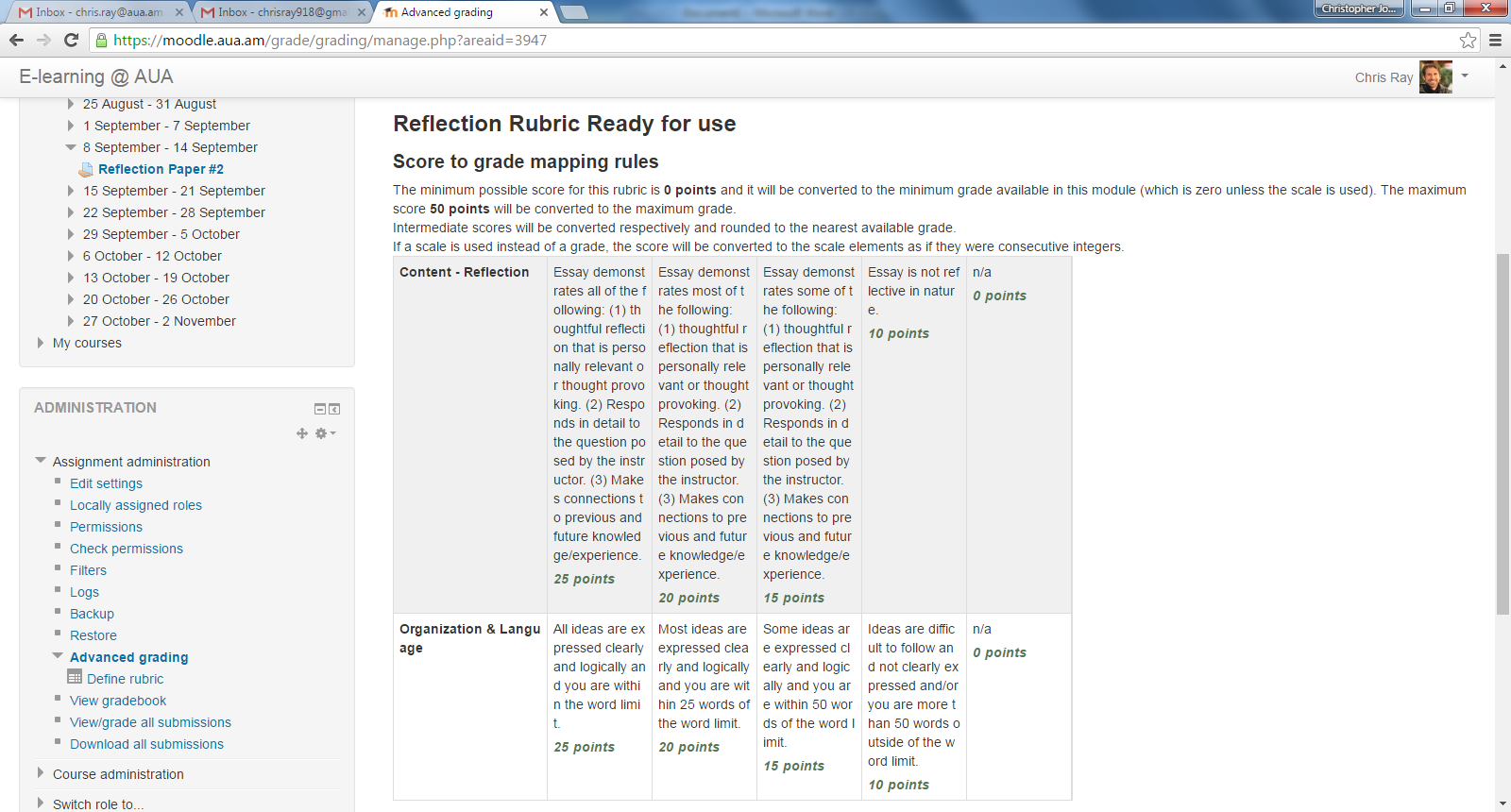 Notes on your GradebookUse categories for different types of gradesCategory Subtotals – change “Aggregation” from “Mean of grades” to “Natural”.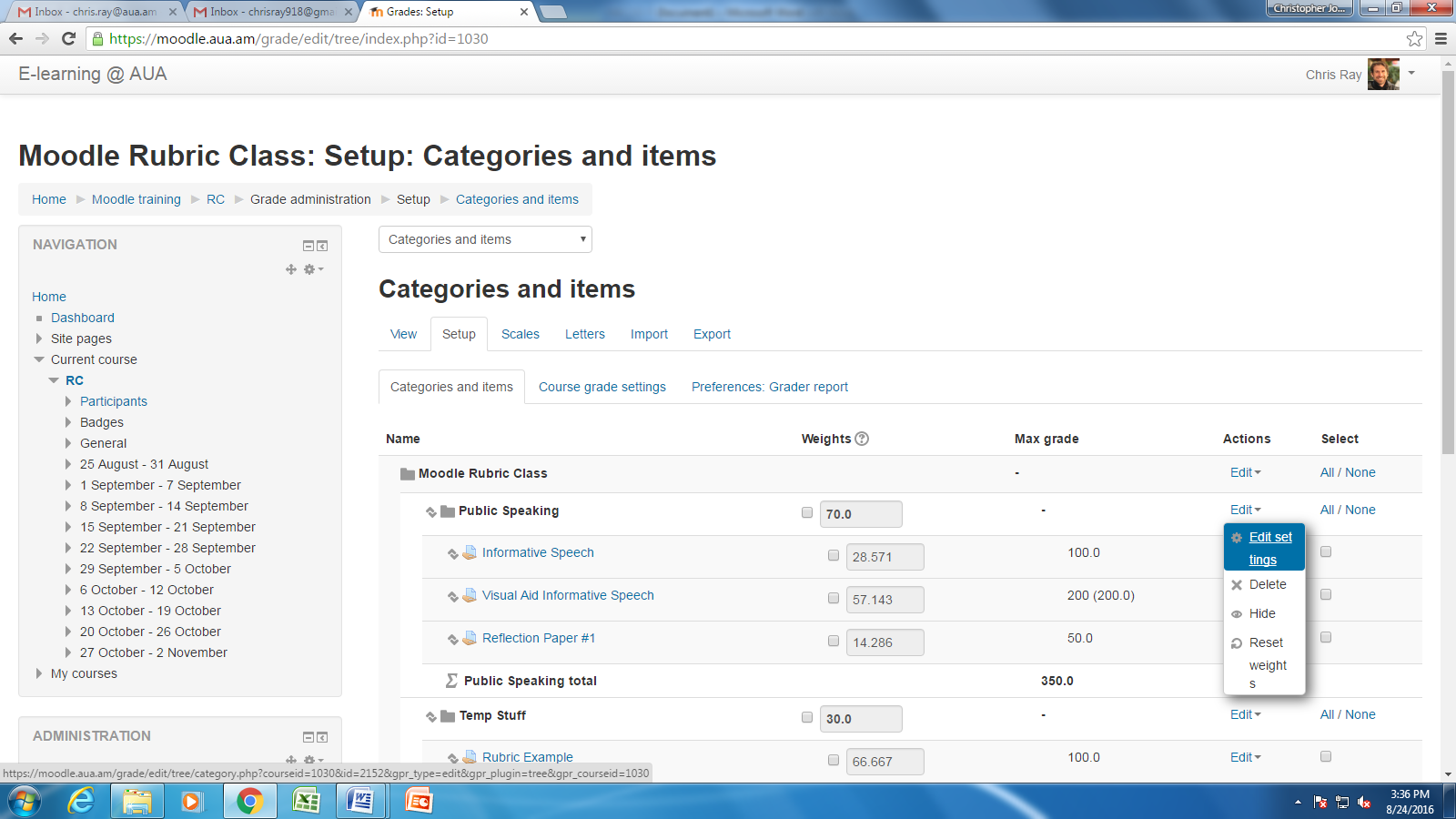 Practice Assignment:  Term PaperAdd activity:  “Your Name Paper”Content – Thesis and structureExcellent30 pointsAverage25 pointsBelow Average20 pointsWell-below Average0 pointsContent – Flow of ideasExcellent30 pointsAverage25 pointsBelow Average20 pointsWell-below Average0 pointsGrammarExcellent30 pointsAverage25 pointsBelow Average20 pointsWell-below Average0 pointsLengthWithin Limits10 pointsSlightly Above/Below Limits8 pointsBelow/Above Limits by more than 1 page6 pointsNot even close0 points